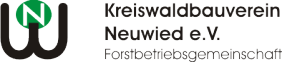 Mittwoch, 11. März 2020Eintragung in den E-Mail-Verteiler.Sehr geehrte Mitglieder,seit einigen Jahren führen wir für unsere Mitglieder einen E-Mail-Verteiler. Über diesen Verteiler versenden wir Ihnen zusätzlich zu der Pressemitteilungen persönlich unsere Einladungen und Informationen.Wenn auch Sie in diesem Verteiler eingetragen werden möchten, dann füllen Sie bitte den Aufnahmeantrag aus und senden diesen per Mail an uns zurück. Ich bin Mitglied und möchte in den E-Mail-Verteiler aufgenommen werdenVor- und Nachname	______________________________________________Straße	______________________________________________PLZ / Ort	______________________________________________Telefon	______________________________________________Fax	______________________________________________E-Mail	______________________________________________…………………………………….		……………………………………Ort und Datum		                        Unterschrift  Mit meiner Unterschrift stimme ich der Verarbeitung personenbezogener Daten nach der Datenschutz-Grundverordnung vom 25.Mai 2018 zu.